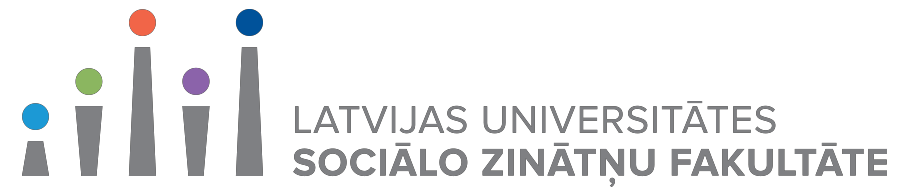 Esmu apstiprināts Erasmus+ apmaiņas studijās – kas jādara tālāk?Der zināt:!Papildus jautājumi: aleksandra.vonda@lu.lv vai klātienē 331.kabientā piesakoties iepriekšPārliecinies par to, uz kuru no izvēlētajām augstskolām esi apstiprināts!Izpēti visu pieejamo informāciju apmaiņas augstskolas mājas lapā (Incoming Students)!Precizē dokumentu iesniegšanas termiņu apmaiņas augstskolā (Deadlines for application)!Pārbaudi kādā formā notiek pieteikšanās (internetā, pa pastu u.c.)!Pārbaudi, kādus dokumentus piesakoties apmaiņas augstskolā būs jāiesniedz!Pārbaudi savas pases derīguma termiņu - tai jābūt derīgai 3 mēnešus ilgāk par plānoto atgriešanās datumu no studijām ārvalstu augstskolā!Sagaidi informatīvo e-pastu no LU Sociālo zinātņu fakultātes koordinatores!Iesniedz pieteikuma anketu fakultātes koordinatorei (331.kab.), iesniedzot šo anketu students apstiprina savu dalību Erasmus+ programmā! (pieteikuma anketu Jums izsūtīs koordinatore)Izpēti kopmītņu piedāvājumu un vietu rezervēšanas iespējas, kā arī tur noteiktos datumus un termiņus!Seko līdzi visiem termiņiem un regulāri pārbaudi e-pastu!Sagatavo EVAK karti – tā ir Eiropas veselības apdrošināšanas karte, ko veselības norēķinu centrsizsniedz bez maksas uzreiz + papildus novērtē savu veselības stāvokli, jo ārsta vizīte ārzemēs ir dārgāka!